Actividades SugeridasOBJETIVO DE APRENDIZAJE OA_9DESCRIPCIÓN DE LA ACTIVIDADESDemostrar que comprenden la división en el contexto de las tablas hasta 10 x 10: › representando y explicando la división como repartición y agrupación en partes iguales, con material concreto y pictórico › creando y resolviendo problemas en contextos que incluyan la repartición y la agrupación › expresando la división como un sustracción repetida › describiendo y aplicando la relación inversa entre la división y la multiplicación › aplicando los resultados de las tablas de multiplicación hasta 10x10, sin realizar cálculos6. Anotan la multiplicación y la división correspondiente a cada matriz y viceversa.! Observaciones al docente: Si la infraestructura del colegio lo permite, el docente puede pedir a sus alumnos que representen las matrices en forma de tablas con word o excel. Ejemplo: 3 · 4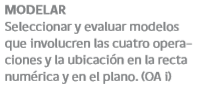 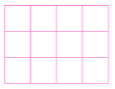 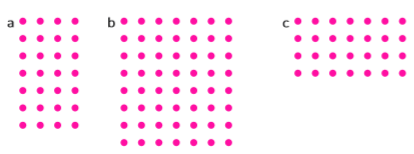 